Merced College: POS Manufacturing & Product Development for Welding pathway for 4-Year University – 4/20/12Career Technical Education (CTE) Program of Study for Entry into 4 year UniversityCareer Technical Education (CTE) Program of Study for Entry into 4 year UniversityCareer Technical Education (CTE) Program of Study for Entry into 4 year UniversityCareer Technical Education (CTE) Program of Study for Entry into 4 year UniversityCareer Technical Education (CTE) Program of Study for Entry into 4 year UniversityCareer Technical Education (CTE) Program of Study for Entry into 4 year UniversityCareer Technical Education (CTE) Program of Study for Entry into 4 year UniversityCareer Technical Education (CTE) Program of Study for Entry into 4 year UniversityCareer Technical Education (CTE) Program of Study for Entry into 4 year UniversityCareer Technical Education (CTE) Program of Study for Entry into 4 year UniversityCareer Technical Education (CTE) Program of Study for Entry into 4 year UniversityCareer Technical Education (CTE) Program of Study for Entry into 4 year UniversityCareer Technical Education (CTE) Program of Study for Entry into 4 year UniversityCareer Technical Education (CTE) Program of Study for Entry into 4 year UniversityCareer Technical Education (CTE) Program of Study for Entry into 4 year UniversityCareer Technical Education (CTE) Program of Study for Entry into 4 year UniversityCareer Technical Education (CTE) Program of Study for Entry into 4 year UniversityCareer Technical Education (CTE) Program of Study for Entry into 4 year UniversityCareer Technical Education (CTE) Program of Study for Entry into 4 year University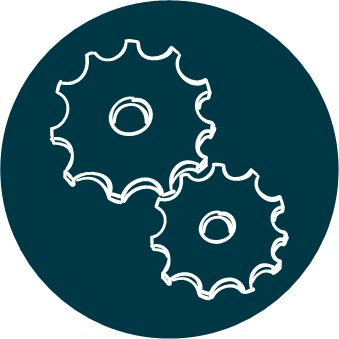 Name:      Name:      Name:      Name:      Name:      ID:      ID:      ID:      Gr:   Gr:   Department: Industrial TechnologyDepartment: Industrial TechnologyDepartment: Industrial TechnologyDepartment: Industrial TechnologyDepartment: Industrial TechnologyDepartment: Industrial TechnologyIndustry Sector:  Manufacturing and Product DevelopmentIndustry Sector:  Manufacturing and Product DevelopmentIndustry Sector:  Manufacturing and Product DevelopmentIndustry Sector:  Manufacturing and Product DevelopmentIndustry Sector:  Manufacturing and Product DevelopmentCareer Pathway:  Welding and Material JoiningCareer Pathway:  Welding and Material JoiningCareer Pathway:  Welding and Material JoiningCareer Pathway:  Welding and Material JoiningCareer Pathway:  Welding and Material JoiningCareer Pathway:  Welding and Material JoiningCareer Pathway:  Welding and Material JoiningStudent Organization or Club:Skills USA and I DO ItStudent Organization or Club:Skills USA and I DO ItStudent Organization or Club:Skills USA and I DO ItStudent Organization or Club:Skills USA and I DO ItRecommended High School Course ScheduleRecommended High School Course ScheduleRecommended High School Course ScheduleRecommended High School Course ScheduleRecommended High School Course ScheduleRecommended High School Course ScheduleRecommended High School Course ScheduleRecommended High School Course ScheduleRecommended High School Course ScheduleRecommended High School Course ScheduleRecommended High School Course ScheduleRecommended High School Course ScheduleRecommended High School Course ScheduleRecommended High School Course ScheduleRecommended High School Course ScheduleRecommended High School Course ScheduleRecommended High School Course ScheduleRecommended High School Course ScheduleRecommended High School Course ScheduleLevelGradeEnglishEnglishSocial StudiesSocial StudiesMathScienceScienceScienceOther Required Courses, Electives, CTEOther Required Courses, Electives, CTEOther Required Courses, Electives, CTEOther Required Courses, Electives, CTEOther Required Courses, Electives, CTEOther Required Courses, Electives, CTEOther Required Courses, Electives, CTEWork-BasedLearning ActivitiesWork-BasedLearning ActivitiesSecondary9English 1  orEnglish I Pre-APEnglish 1  orEnglish I Pre-APGeography & Health & Wellness Geography & Health & Wellness GeometryBiologyBiologyBiologyPhysical Ed 1 Physical Ed 1 Physical Ed 1 Physical Ed 1 Fine Art Fine Art Fine Art Skills Skills Secondary10English 2 orEnglish 2 Pre-APEnglish 2 orEnglish 2 Pre-APWorld History orWorld History Adv.World History orWorld History Adv.Algebra 2/ TrigonometryChemistryChemistryChemistryPhysical Ed 2 Physical Ed 2 Physical Ed 2 Physical Ed 2 Foreign Language Foreign Language Foreign Language Skills ROP Industry DaySkills ROP Industry DaySecondary11English 3 orAP EnglishLang/Comp English 3 orAP EnglishLang/Comp US History orAP  HistoryUS History orAP  HistoryPre-Calculus or Probability and StatisticsPhysicsPhysicsPhysics** Metal Shop I** Metal Shop I** Metal Shop I** Metal Shop IForeign Language Foreign Language Foreign Language Skills  I DO ITSkills  I DO ITSecondary12English 4 orAP English LiteratureEnglish 4 orAP English LiteratureGovernment & Economics or AP US Govern. & PoliticsGovernment & Economics or AP US Govern. & PoliticsAP Calculus or AP Statistics or Foreign LanguageAP Chemistry or AP PhysicsAP Chemistry or AP PhysicsAP Chemistry or AP Physics**Beginning Drafting**Beginning Drafting**Beginning Drafting**Beginning Drafting**Metal Shop II**Metal Shop II**Metal Shop IISkills I DO ITSenior Exit InterviewsSkills I DO ITSenior Exit InterviewsPostsecondary     Articulated Courses:   Student earns  units of credit for the identified college course when student passes the ACE (Articulated Credit by Exam)     Articulated Courses:   Student earns  units of credit for the identified college course when student passes the ACE (Articulated Credit by Exam)     Articulated Courses:   Student earns  units of credit for the identified college course when student passes the ACE (Articulated Credit by Exam)     Articulated Courses:   Student earns  units of credit for the identified college course when student passes the ACE (Articulated Credit by Exam)     Articulated Courses:   Student earns  units of credit for the identified college course when student passes the ACE (Articulated Credit by Exam)     Articulated Courses:   Student earns  units of credit for the identified college course when student passes the ACE (Articulated Credit by Exam)     Articulated Courses:   Student earns  units of credit for the identified college course when student passes the ACE (Articulated Credit by Exam)     Articulated Courses:   Student earns  units of credit for the identified college course when student passes the ACE (Articulated Credit by Exam)     Articulated Courses:   Student earns  units of credit for the identified college course when student passes the ACE (Articulated Credit by Exam)     Articulated Courses:   Student earns  units of credit for the identified college course when student passes the ACE (Articulated Credit by Exam)     Articulated Courses:   Student earns  units of credit for the identified college course when student passes the ACE (Articulated Credit by Exam)     Articulated Courses:   Student earns  units of credit for the identified college course when student passes the ACE (Articulated Credit by Exam)     Articulated Courses:   Student earns  units of credit for the identified college course when student passes the ACE (Articulated Credit by Exam)     Articulated Courses:   Student earns  units of credit for the identified college course when student passes the ACE (Articulated Credit by Exam)     Articulated Courses:   Student earns  units of credit for the identified college course when student passes the ACE (Articulated Credit by Exam)     Articulated Courses:   Student earns  units of credit for the identified college course when student passes the ACE (Articulated Credit by Exam)     Articulated Courses:   Student earns  units of credit for the identified college course when student passes the ACE (Articulated Credit by Exam)     Articulated Courses:   Student earns  units of credit for the identified college course when student passes the ACE (Articulated Credit by Exam)PostsecondaryMUHSD/ROPMUHSD/ROPMUHSD/ROPMUHSD/ROPMUHSD/ROPMUHSD/ROPMUHSD/ROPMUHSD/ROPPostsecondaryMetal Shop 1-4 Metal Shop 1-4 Metal Shop 1-4 Metal Shop 1-4 Metal Shop 1-4 Metal Shop 1-4 Metal Shop 1-4 Metal Shop 1-4 WELD 06:  Fundamentals of Oxy-Fuel Welding and Shielded Metal Arc WeldingWELD 06:  Fundamentals of Oxy-Fuel Welding and Shielded Metal Arc WeldingWELD 06:  Fundamentals of Oxy-Fuel Welding and Shielded Metal Arc WeldingWELD 06:  Fundamentals of Oxy-Fuel Welding and Shielded Metal Arc WeldingWELD 06:  Fundamentals of Oxy-Fuel Welding and Shielded Metal Arc WeldingWELD 06:  Fundamentals of Oxy-Fuel Welding and Shielded Metal Arc WeldingWELD 06:  Fundamentals of Oxy-Fuel Welding and Shielded Metal Arc WeldingWELD 06:  Fundamentals of Oxy-Fuel Welding and Shielded Metal Arc WeldingWELD 06:  Fundamentals of Oxy-Fuel Welding and Shielded Metal Arc Welding3PostsecondaryBeginning Drafting Beginning Drafting Beginning Drafting Beginning Drafting Beginning Drafting Beginning Drafting Beginning Drafting Beginning Drafting DRFT 04A:  Fundamentals of Computer-Aided DraftingDRFT 04A:  Fundamentals of Computer-Aided DraftingDRFT 04A:  Fundamentals of Computer-Aided DraftingDRFT 04A:  Fundamentals of Computer-Aided DraftingDRFT 04A:  Fundamentals of Computer-Aided DraftingDRFT 04A:  Fundamentals of Computer-Aided DraftingDRFT 04A:  Fundamentals of Computer-Aided DraftingDRFT 04A:  Fundamentals of Computer-Aided DraftingDRFT 04A:  Fundamentals of Computer-Aided Drafting3                                  *ROP Certificate Earned at Completion of Course           ** credit earned through articulation              ***ROP & Articulation                                  *ROP Certificate Earned at Completion of Course           ** credit earned through articulation              ***ROP & Articulation                                  *ROP Certificate Earned at Completion of Course           ** credit earned through articulation              ***ROP & Articulation                                  *ROP Certificate Earned at Completion of Course           ** credit earned through articulation              ***ROP & Articulation                                  *ROP Certificate Earned at Completion of Course           ** credit earned through articulation              ***ROP & Articulation                                  *ROP Certificate Earned at Completion of Course           ** credit earned through articulation              ***ROP & Articulation                                  *ROP Certificate Earned at Completion of Course           ** credit earned through articulation              ***ROP & Articulation                                  *ROP Certificate Earned at Completion of Course           ** credit earned through articulation              ***ROP & Articulation                                  *ROP Certificate Earned at Completion of Course           ** credit earned through articulation              ***ROP & Articulation                                  *ROP Certificate Earned at Completion of Course           ** credit earned through articulation              ***ROP & Articulation                                  *ROP Certificate Earned at Completion of Course           ** credit earned through articulation              ***ROP & Articulation                                  *ROP Certificate Earned at Completion of Course           ** credit earned through articulation              ***ROP & Articulation                                  *ROP Certificate Earned at Completion of Course           ** credit earned through articulation              ***ROP & Articulation                                  *ROP Certificate Earned at Completion of Course           ** credit earned through articulation              ***ROP & Articulation                                  *ROP Certificate Earned at Completion of Course           ** credit earned through articulation              ***ROP & Articulation                                  *ROP Certificate Earned at Completion of Course           ** credit earned through articulation              ***ROP & Articulation                                  *ROP Certificate Earned at Completion of Course           ** credit earned through articulation              ***ROP & Articulation                                  *ROP Certificate Earned at Completion of Course           ** credit earned through articulation              ***ROP & Articulation                                  *ROP Certificate Earned at Completion of Course           ** credit earned through articulation              ***ROP & Articulation Coursework Related to the Pathway Coursework Related to the Pathway Coursework Related to the Pathway Coursework Related to the Pathway Coursework Related to the Pathway Coursework Related to the Pathway Coursework Related to the Pathway Coursework Related to the Pathway Coursework Related to the Pathway Coursework Related to the Pathway Coursework Related to the Pathway Coursework Related to the PathwaySample Occupations Related to the PathwaySample Occupations Related to the PathwaySample Occupations Related to the PathwaySample Occupations Related to the PathwaySample Occupations Related to the PathwaySample Occupations Related to the PathwaySample Occupations Related to the PathwayDegrees & CertificatesDegrees & CertificatesDegrees & CertificatesDegrees & CertificatesDegrees & CertificatesSample Courses Sample Courses Sample Courses Sample Courses Sample Courses Sample Courses Sample Courses AA or AS Degree or CertificateAA or AS Degree or CertificateAA or AS Degree or CertificateAA or AS Degree or CertificateBS or BA DegreeBS or BA DegreeBS or BA DegreeDegrees:A.A. Welding TechnologyCertificates:Welding Technology  Degrees:A.A. Welding TechnologyCertificates:Welding Technology  Degrees:A.A. Welding TechnologyCertificates:Welding Technology  Degrees:A.A. Welding TechnologyCertificates:Welding Technology  Degrees:A.A. Welding TechnologyCertificates:Welding Technology   WELD 07:     Fundamentals of T.I.G. and M.I.GWELD 40A:  Welding Design and ConstructionWELD 40B:  Welding Design and Construction,                       AdvancedWELD 45:     Advanced Arc Welding ProceduresWELD 48:     Special Problems in Welding Technology WELD 07:     Fundamentals of T.I.G. and M.I.GWELD 40A:  Welding Design and ConstructionWELD 40B:  Welding Design and Construction,                       AdvancedWELD 45:     Advanced Arc Welding ProceduresWELD 48:     Special Problems in Welding Technology WELD 07:     Fundamentals of T.I.G. and M.I.GWELD 40A:  Welding Design and ConstructionWELD 40B:  Welding Design and Construction,                       AdvancedWELD 45:     Advanced Arc Welding ProceduresWELD 48:     Special Problems in Welding Technology WELD 07:     Fundamentals of T.I.G. and M.I.GWELD 40A:  Welding Design and ConstructionWELD 40B:  Welding Design and Construction,                       AdvancedWELD 45:     Advanced Arc Welding ProceduresWELD 48:     Special Problems in Welding Technology WELD 07:     Fundamentals of T.I.G. and M.I.GWELD 40A:  Welding Design and ConstructionWELD 40B:  Welding Design and Construction,                       AdvancedWELD 45:     Advanced Arc Welding ProceduresWELD 48:     Special Problems in Welding Technology WELD 07:     Fundamentals of T.I.G. and M.I.GWELD 40A:  Welding Design and ConstructionWELD 40B:  Welding Design and Construction,                       AdvancedWELD 45:     Advanced Arc Welding ProceduresWELD 48:     Special Problems in Welding Technology WELD 07:     Fundamentals of T.I.G. and M.I.GWELD 40A:  Welding Design and ConstructionWELD 40B:  Welding Design and Construction,                       AdvancedWELD 45:     Advanced Arc Welding ProceduresWELD 48:     Special Problems in Welding Technology Certified WelderWelding JourneymanStructural Steel and IronworkerFabricatorWelding TechnicianRobotic Welding TechnicianUnderwater Welder Certified WelderWelding JourneymanStructural Steel and IronworkerFabricatorWelding TechnicianRobotic Welding TechnicianUnderwater Welder Certified WelderWelding JourneymanStructural Steel and IronworkerFabricatorWelding TechnicianRobotic Welding TechnicianUnderwater Welder Certified WelderWelding JourneymanStructural Steel and IronworkerFabricatorWelding TechnicianRobotic Welding TechnicianUnderwater Welder Certified Welding InspectorFabrication DesignerWelding EngineerResearch EngineerStructural EngineerEnvironmental EngineerManufacturing Engineer Certified Welding InspectorFabrication DesignerWelding EngineerResearch EngineerStructural EngineerEnvironmental EngineerManufacturing Engineer Certified Welding InspectorFabrication DesignerWelding EngineerResearch EngineerStructural EngineerEnvironmental EngineerManufacturing Engineer